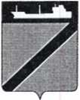 АДМИНИСТРАЦИЯ ТУАПСИНСКОГО ГОРОДСКОГО ПОСЕЛЕНИЯТУАПСИНСКОГО РАЙОНАПОСТАНОВЛЕНИЕот 18.01.2022                                                                                      № 15г. ТуапсеОб утверждении Порядка сноса самовольных построекна территории Туапсинского городского поселения Туапсинского районаВ соответствии со статьей 222 Гражданского кодекса Российской Федерации, статьями 55.30, 55.31, 55.32 и 55.33 Градостроительного кодекса Российской Федерации, Жилищным кодексом Российской Федерации, Земельным кодексом Российской Федерации, Федеральными законами от 06 октября 2003 г. № 131-ФЗ «Об общих принципах организации местного самоуправления в Российской Федерации» и от 17 ноября 1995 г. № 169-ФЗ "Об архитектурной деятельности в Российской Федерации", Уставом Туапсинского городского поселения Туапсинского района, решением Совета Туапсинского городского поселения Туапсинского района от 03 сентября     2014 г. № 28.4 «Об утверждении Положения о порядке управления и распоряжения объектами муниципальной собственности Туапсинского городского поселения Туапсинского района», п о с т а н о в л я ю:1. Утвердить Порядок сноса самовольных построек на территории Туапсинского городского поселения Туапсинского района согласно приложению к настоящему постановлению.2. Отделу по взаимодействию с представительным органом, организации работы с обращениями граждан, общественностью и СМИ (Дроботова Т.Ф.) обеспечить официальное опубликование настоящего постановления в печатном средстве массовой информации.3. Отделу имущественных и земельных отношений (Гаркуша Я.Ф.) и общему отделу (Кот А.И.) разместить настоящее постановление в информационно-телекоммуникационной сети «Интернет» на официальном сайте администрации Туапсинского городского поселения Туапсинского района в закрепленных за ними разделах.4.  Контроль за выполнением настоящего постановления возложить на заместителя главы администрации Туапсинского городского поселения Туапсинского района Чусова А.И.5. Постановление вступает в силу со дня его официального опубликования.Глава Туапсинского городского поселения Туапсинского района	 С.В. БондаренкоПриложениеУТВЕРЖДЕНпостановлением администрацииТуапсинского городского поселения Туапсинского районаот 18.01.2022 г.  № 15Порядоксноса самовольных построек на территории Туапсинского городского поселения Туапсинского районаОбщие положения1.1. Настоящий Порядок определяет механизм осуществления отраслевыми (функциональными) органами администрации Туапсинского городского поселения Туапсинского района (далее - Администрации) мер по реализации полномочий органа местного самоуправления в части сноса самовольных построек, предусмотренных действующим законодательством.1.2. Основанием к осуществлению мер по реализации полномочий органа местного самоуправления в части сноса самовольных построек является поступление в Администрацию уведомления о выявлении самовольной постройки с приложением документов, подтверждающих наличие признаков самовольной постройки (далее - Уведомление), от исполнительных органов государственной власти, уполномоченных на осуществление государственного строительного надзора, государственного земельного надзора, государственного надзора в области использования и охраны водных объектов, государственного надзора в области охраны и использования особо охраняемых природных территорий, государственного надзора за состоянием, содержанием, сохранением, использованием, популяризацией и государственной охраной объектов культурного наследия, от исполнительных органов государственной власти, уполномоченных на осуществление федерального государственного лесного надзора (лесной охраны), подведомственных им государственных учреждений, должностных лиц государственных учреждений, осуществляющих управление особо охраняемыми природными территориями федерального и регионального значения, являющихся государственными инспекторами в области охраны окружающей среды, или от органов местного самоуправления, осуществляющих муниципальный земельный контроль или муниципальный контроль в области охраны и использования особо охраняемых природных территорий (далее - Уполномоченный орган) в порядке статьи 55.32 Градостроительного кодекса Российской Федерации.1.3. При поступлении Уведомления в Администрацию его оригинал направляется в отдел имущественных и земельных отношений администрации Туапсинского городского поселения Туапсинского района (далее - Отдел).1.4. Отдел в течение 2 рабочих дней с момента поступления Уведомления заказывает выписки из единого государственного реестра прав на недвижимое имущество и сделок с ним (далее - Выписка) в отношении земельного участка, на котором расположена самовольная постройка, а также в отношении объектов недвижимости, расположенных на таком земельном участке, если сведения о них внесены в реестр прав на недвижимое имущество и сделок с ним (далее - Реестр).1.5. Отдел рассматривает Уведомление и подготавливает заключение по форме, утвержденной Приложением № 1 к настоящему Порядку (далее - Заключение). В Заключении указывается информация о выданных согласованиях, разрешениях на строительство, предусмотренных Градостроительным кодексом Российской Федерации, информация о характеристиках участка, в том числе, но не ограничиваясь, информация о нахождении (ненахождении) самовольной постройки в зоне с особыми условиями использования территорий, на территории общего пользования, а также информация о наличии ограничений использования земельного участка, указанного в Уведомлении.1.6. Отдел обеспечивает прекращение внесения в правила землепользования и застройки изменений, предусматривающих установление применительно к территориальной зоне, в границах которой расположена самовольная постройка, вида разрешенного использования земельных участков и объектов капитального строительства, предельных параметров разрешенного строительства, реконструкции объектов капитального строительства, которым соответствуют вид разрешенного использования и параметры самовольной постройки со дня поступления в Администрацию уведомления о выявлении самовольной постройки в соответствии с частью 7 статьи 33 Градостроительного кодекса Российской Федерации.1.7. По результатам рассмотрения Уведомления в течение 20 рабочих дней с момента его поступления в Администрацию на основании статьи 222 Гражданского кодекса Российской Федерации Отдел осуществляет одно из следующих действий:1.7.1. Подготавливает, обеспечивает согласование и принятие в установленном настоящим Порядке проекта решения администрации Туапсинского городского поселения Туапсинского района о приведении самовольной постройки в соответствие с параметрами, установленными правилами землепользования и застройки, документацией по планировке территории, или обязательными требованиями к параметрам постройки, предусмотренными законом (далее – установленные требования) или о сносе самовольной постройки (далее - Решение).1.7.2. Осуществляет подготовку и направление искового заявления в суд о сносе самовольной постройки или приведении ее в соответствие с установленными требованиями.1.7.3. Направляет, в том числе с использованием единой системы межведомственного электронного взаимодействия и подключаемых к ней региональных систем межведомственного электронного взаимодействия, уведомление о том, что наличие признаков самовольной постройки не усматривается, в Уполномоченный орган, от которого поступило уведомление о выявлении самовольной постройки. Копия указанного в настоящем пункте уведомления направляется в адрес отдела архитектуры и градостроительства администрации Туапсинского городского поселения Туапсинского района в течение 3 рабочих дней с момента направления Уведомления в Уполномоченный орган.1.8. В случае если на земельном участке, на котором создана или возведена самовольная постройка, наряду с самовольной постройкой расположены иные здания, сооружения, объекты незавершенного строительства, в течение 20 рабочих дней с момента поступления в Администрацию Уведомления, Отдел дает заключение о возможности осуществления раздела исходного земельного участка в целях образования земельного участка, на котором расположена только самовольная постройка.II. Принятие решения администрации Туапсинского городского поселения Туапсинского района2.1. Решение издается в форме постановления администрации Туапсинского городского поселения Туапсинского района (далее – Постановление).2.2. В Решении определяется срок для сноса самовольной постройки, с учетом характера самовольной постройки.При подготовке проекта Решения о сносе самовольной постройки устанавливаются следующие сроки для сноса самовольной постройки, с учетом характера самовольной постройки:2.2.1. Для самовольных построек не выше трех этажей - 3 месяца.2.2.2. Для самовольных построек выше трех этажей, но не выше 5 этажей - 6 месяцев.2.2.3. Для самовольных построек выше 5 этажей - 12 месяцев.2.3. При подготовке проекта Решения о приведении самовольной постройки в соответствие с установленными требованиями руководствоваться для сноса самовольной постройки сроками, указанными в пункте 2.2. настоящего Порядка, а для приведения самовольной постройки в соответствие с установленными требованиями руководствоваться следующими сроками, с учетом характера самовольной постройки:2.3.1. Для самовольных построек не выше трех этажей - 6 месяцев.2.3.2. Для самовольных построек выше трех этажей, но не выше 5 этажей - 12 месяцев.2.3.3. Для самовольных построек выше 5 этажей - 3 года.2.4. Подготовка и согласование проекта Решения осуществляется в соответствии с постановлением администрации Туапсинского городского поселения от 18 июня 2021 г. № 500 «Об утверждении Инструкции по делопроизводству в администрации Туапсинского городского поселения».2.5. После издания Решения, указанного в настоящем разделе, Отдел осуществляет одно из следующих действий:2.5.1. В течение 7 рабочих дней со дня принятия Решения направляет лицу, осуществившему возведение самовольной постройки, копию соответствующего Решения, а при отсутствии у Администрации сведений о таком лице - правообладателю земельного участка, на котором создана или возведена самовольная постройка.2.5.2. В случае отсутствия информации о лице, осуществившем самовольную постройку, либо о правообладателе земельного участка, на котором создана или возведена самовольная постройка, в течение 7 рабочих дней со дня принятия Решения:2.5.2.1. Публикует в средствах массовой информации Туапсинского городского поселения Туапсинского района сообщение о планируемом сносе самовольной постройки в установленном порядке.2.5.2.2. Размещает на официальном сайте администрации Туапсинского городского поселения Туапсинского района в информационно-телекоммуникационной сети «Интернет» сообщение о планируемом сносе самовольной постройки в установленном порядке.2.5.2.3. Размещает на информационном щите в границах земельного участка, на котором создана самовольная постройка, сообщение о планируемом сносе самовольной постройки в установленном порядке.2.6. Отдел осуществляет действия, предусмотренные пунктом 2.5.2. настоящего Порядка, в течение 7 дней со дня официального опубликования Решения.2.7. В случае установления лица, осуществившего возведение самовольной постройки, Отдел в течение 7 рабочих дней с момента принятия Решения направляет копию данного решения в адрес такого лица.2.8. В течение 7 рабочих дней с момента принятия Решения Отдел размещает информацию о самовольной постройке на сайте администрации Туапсинского городского поселения Туапсинского района.2.9. В случае если в течение 2 месяцев со дня размещения на официальном сайте администрации Туапсинского городского поселения Туапсинского района в информационно-телекоммуникационной сети «Интернет» сообщения о планируемых сносе самовольной постройки или ее приведении в соответствие с установленными требованиями лицо, осуществившее самовольную постройку, либо правообладатель земельного участка, на котором создана или возведена самовольная постройка, не были выявлены, Отдел в течение 7 дней со дня истечения указанного в настоящем пункте срока направляет в муниципальное казенное учреждение Туапсинского городского поселения «Управление капитального строительства» (далее - МКУ ТГП «УКС») информацию для проведения мероприятий по обеспечению сноса самовольной постройки или ее приведении в соответствие с установленными требованиями, с приложением копии Решения, указанного в настоящем разделе.2.10. В случае сноса самовольной постройки лицо, осуществившее ее снос, в порядке, предусмотренном статьей 55.31 Градостроительного кодекса Российской Федерации, направляет в отдел архитектуры и градостроительства администрации Туапсинского городского поселения Туапсинского района уведомление о планируемом сносе объекта капитального строительства, а после завершения сноса объекта капитального строительства также уведомление о завершении сноса объекта капитального строительства.2.11. Администрация в любом случае не вправе принимать решение о сносе самовольной постройки или ее приведении в соответствие с установленными требованиями в отношении объекта недвижимого имущества, право собственности на который зарегистрировано в Едином государственном реестре недвижимости или признано судом в соответствии с пунктом 3 статьи 222 Гражданского кодекса Российской Федерации либо в отношении которого ранее судом принято решение об отказе в удовлетворении исковых требований о сносе самовольной постройки, или в отношении многоквартирного дома, жилого дома или садового дома.III. Порядок обращения в суд с требованиями о сносе самовольной постройки или приведении ее в соответствие с установленными требованиями3.1. Начальник Отдела:3.1.1. В случаях, установленных пунктом 1.7.2. настоящего Порядка, обеспечивает в течение 20 рабочих дней со дня поступления Уведомления в адрес Администрации подготовку и направление в суд искового заявления о сносе самовольной постройки или приведении ее в соответствие с установленными требованиями. Срок на снос самовольной постройки или приведение ее в соответствие с установленными требованиями, указываемый в исковом заявлении, определяется на основании пунктов 2.2. и 2.3. настоящего Порядка.В случаях поступления в Администрацию исков о признании права собственности на объекты, обладающие признаками самовольной постройки, Отдел предъявляет встречные требования о сносе объектов самовольного строительства.3.1.2. Одновременно с направлением искового заявления Отдел обеспечивает направление в суд:3.1.2.1. Заявления о принятии мер к обеспечению иска, в том числе, но не ограничиваясь, о наложении в отношении земельного участка и объекта, обладающего признаками самовольного строительства, мер по обеспечению иска в виде:- ареста;- запрета передачи, оформления (переоформления) прав на объект недвижимости и земельный участок;- запрета на подключение к инженерным коммуникациям;- запрета строительства самовольной постройки как застройщику (подрядчику), так и третьим лицам;- запрета отделу по вопросам миграции ОВД России по Туапсинскому району осуществлять регистрацию граждан по месту жительства и месту пребывания в объекте недвижимости.3.1.2.2. Заявления о том, что в случае вынесения судебного акта об удовлетворении иска решение будет обращено к немедленному исполнению, а также с ответчика взыскана судебная неустойка за неисполнение судебного акта.3.1.3. При подготовке искового заявления обеспечивает указание в качестве третьих лиц, участвующих в споре, уполномоченных органов, направивших Уведомление в адрес Администрации, за исключением случая, если Уведомление направлено в рамках муниципального земельного контроля.3.1.4. Обеспечивает осуществление мероприятий, направленных на возбуждение исполнительного производства управлением Федеральной службы судебных приставов по Краснодарскому краю в отношении назначенных судом мер по обеспечению иска.3.1.5. При необходимости, осуществляет взаимодействие с федеральным органом исполнительной власти, уполномоченным Правительством Российской Федерации на осуществление государственной регистрации прав в целях реализации назначенных судом мер по обеспечению иска.3.1.6. Обеспечивает представительство во всех судебных заседаниях по делу с поддержанием позиции Администрации.3.1.7. Обеспечивает направление заявления в суд о выдаче исполнительного листа по судебному акту о сносе самовольной постройки или приведении ее в соответствие с установленными требованиями в срок, не превышающий 5 рабочих дней со дня вступления в силу такого судебного акта.3.1.8. В течение 3 рабочих дней с момента получения исполнительного листа по судебному акту о сносе самовольной постройки или приведении ее в соответствие с установленными требованиями предъявляет такой исполнительный лист к исполнению в управление Федеральной службы судебных приставов по Краснодарскому краю.3.1.9. Обеспечивает взаимодействие с управлением Федеральной службы судебных приставов по Краснодарскому краю в целях исполнения вступившего в законную силу судебного акта о сносе самовольной постройки.IV. Мониторинг исполнения решения суда или Решения 4.1. Отдел проводит осмотр и составляет акты осмотра земельного участка, на котором расположена самовольная постройка, по истечении установленного срока на ее снос лицом либо срока на ее снос или приведение ее в соответствие с установленными требованиями, в отношении которого вынесено решение суда о сносе самовольной постройки либо решения суда о приведении самовольной постройки в соответствие с установленными требованиями либо Решения, в течение 3 рабочих дней со дня истечения указанного в настоящем пункте срока.4.2. В случае, если в ходе осмотра земельного участка, указанного в настоящем разделе, установлено, что указанными в пункте 2.5.1. настоящего Порядка лицами не выполнены обязанности, предусмотренные соответствующим Решением о сносе самовольной постройки или приведении ее в соответствие с установленными требованиями, Отдел выполняет одно из следующих действий:4.2.1. При условии, что самовольная постройка создана или возведена на земельном участке, находящемся в государственной собственности, направляет в течение 7 рабочих дней со дня истечения срока, предусмотренного соответствующим Решением о сносе самовольной постройки или приведении ее в соответствие с установленными требованиями, уведомление об этом, с приложением копий акта осмотра и соответствующего Решения, в исполнительный орган государственной власти, уполномоченный на предоставление земельных участков, находящихся в государственной собственности.4.2.2. При условии, что самовольная постройка создана или возведена на земельном участке, находящемся в муниципальной собственности, направляет в течение 7 рабочих дней со дня истечения срока, предусмотренного соответствующим Решением о сносе самовольной постройки или приведении ее в соответствие с установленными требованиями, уведомление об этом, с приложением копий акта осмотра и соответствующего Решения, указанных в настоящем Порядке, отдел имущественных и земельных отношений администрации Туапсинского городского поселения Туапсинского района, за исключением случая, предусмотренного пунктом 7.1. настоящего Порядка.4.3. В случае, если самовольная постройка создана или возведена на земельном участке, находящемся в частной собственности, за исключением случая, когда самовольная постройка создана или возведена на неделимом земельном участке, на котором также расположены объекты капитального строительства, не являющиеся самовольными постройками, Отдел обращается в течение 6 месяцев со дня истечения срока, предусмотренного соответствующим Решением о сносе самовольной постройки или приведении ее в соответствие с установленными требованиями, в суд с требованием об изъятии земельного участка и о его продаже с публичных торгов.4.3.1. В случае, если самовольная постройка создана или возведена на земельном участке, находящемся в частной собственности, и такой земельный участок расположен в границах территории общего пользования, за исключением случая, когда самовольная постройка создана или возведена на неделимом земельном участке, на котором также расположены объекты капитального строительства, не являющиеся самовольными постройками, Отдел обращается в течение 6 месяцев со дня истечения срока, предусмотренного соответствующим Решением о сносе самовольной постройки или приведении ее в соответствие с установленными требованиями, в суд с требованием об изъятии земельного участка и о его передаче в государственную или муниципальную собственность.4.4. В случае, если на земельных участках, указанных в пунктах 4.2.2., 4.3.1. настоящего Порядка, наряду с самовольной постройкой расположены иные здания, сооружения, объекты незавершенного строительства и раздел исходного земельного участка в целях образования земельного участка, на котором расположена только самовольная постройка, возможен, Отдел в течение 7 дней со дня истечения срока, предусмотренного соответствующим Решением о сносе самовольной постройки или приведении ее в соответствие с установленными требованиями, проводить мероприятия по разделу исходного земельного участка в целях образования земельного участка, на котором расположена только самовольная постройка, после чего, в случае, если самовольная постройка создана или возведена на земельном участке, находящемся в частной собственности, обращается в суд в соответствии с пунктами 4.3. и 4.3.1. настоящего Порядка.4.5. В случае, если раздел земельного участка невозможно осуществить без нарушения требований к образуемым или измененным земельным участкам, Отдел в течение 5 рабочих дней с момента проведения осмотра, указанного в пункте 5.4. настоящего Порядка, подготавливает соответствующее заключение.V. Порядок обращения в суд в целях изъятия земельногоучастка, на котором расположена самовольная постройкаи находящегося в частной собственности5.1. Отдел в течение 6 месяцев с момента истечения установленного срока на ее снос лицом либо срока на ее снос или приведение ее в соответствие с установленными требованиями подготавливает и направляет документы в суд с требованием об изъятии земельного участка и о его продаже с публичных торгов либо об изъятии земельного участка и о его передаче в государственную или муниципальную собственность.5.2. При вынесении судом решения об изъятии земельного участка и о его продаже с публичных торгов либо решения об изъятии земельного участка и о его передаче в государственную или муниципальную собственность Отдел совершает действия для исполнения судебного акта.5.3. В случае, если в отношении земельного участка, находящегося в частной собственности и в отношении которого судом принято решение об изъятии такого участка, необходимо образование нового земельного участка, Отдел в течение 3 дней с момента вступления в силу соответствующего решения суда обеспечивает проведение кадастровых работ.5.4. Отдел в течение 2 месяцев обеспечивает проведение кадастровых работ, указанных в пункте 5.3. настоящего Порядка, после чего в течение 7 рабочих дней направляет информацию о проведении кадастровых работ с приложением необходимых документов в целях образования нового земельного участка в правовой отдел администрации Туапсинского городского поселения Туапсинского района в целях обеспечения возмещения расходов на выполнение указанных кадастровых работ в судебном порядке.VI. Действия администрации Туапсинского городского поселения Туапсинского района в случае, если земельный участок, на котором создана или возведена самовольная постройка, находится в аренде6.1. Отдел рассматривает поступившие документы в соответствии с пунктом 4.2.2., 4.4. настоящего Порядка. По результатам рассмотрения Отдел определяет статус земельного участка, на котором расположена самовольная постройка: передан арендатору по договору аренды либо передан землевладельцу, землепользователю на правах постоянного бессрочного пользования или пожизненного наследуемого владения.6.2. В случае, если земельный участок передан по договору аренды, Отдел:6.2.1. Направляет арендатору уведомление об одностороннем отказе от договора аренды такого земельного участка или исполнения договора аренды такого земельного участка в течение 1 месяца с момента поступления информации, указанной в пункте 6.1. настоящего Порядка.6.2.2. В течение 7 дней с момента расторжения договора аренды земельного участка, на котором расположена самовольная постройка, уведомляет федеральный орган исполнительной власти, уполномоченный Правительством Российской Федерации на осуществление государственной регистрации прав, в целях внесения соответствующих изменений в Реестр.6.3. При направлении уведомления, предусмотренного пунктом 6.2.1. настоящего Порядка, в течение 6 месяцев со дня истечения срока для исполнения обязательств, предусмотренных соответствующим решением суда или Решением, Отдел обеспечивает принятие решения о проведении аукциона на право заключения договора аренды земельного участка, находящегося в муниципальной собственности.6.4. В течение 10 дней с момента заключения договора аренды земельного участка, на котором расположена самовольная постройка, с новым арендатором Отдел уведомляет федеральный орган исполнительной власти, уполномоченный Правительством Российской Федерации на осуществление государственной регистрации прав в целях внесения соответствующих изменений в Реестр, а также отдел архитектуры и градостроительства администрации Туапсинского городского поселения Туапсинского района.6.5. В случае, если по истечении 6 месяцев с момента истечения установленного срока на снос самовольной постройки или приведение ее в соответствие с установленными требованиями земельный участок не предоставлен иному лицу в пользование, в течение 7 рабочих дней Отдел направляет документы, в том числе содержащие информацию о том, что торги не состоялись в МКУ ТГП «УКС» для проведения мероприятий по обеспечению сноса самовольной постройки или ее приведение в соответствие с установленными требованиями.VII. Действия администрации Туапсинского городского поселения  Туапсинского района в случае, если земельный участок, на котором создана или возведена самовольная постройка, передан пользователю на праве постоянного бессрочного пользования либо на правепостоянного наследуемого владения7.1. В случае если земельный участок предоставлен лицу на праве пожизненного наследуемого владения, праве постоянного (бессрочного) пользования, Отдел в течение 1 месяца с момента поступления информации, указанной в пункте 6.1. настоящего Порядка, обеспечивает подготовку и принятие решения об изъятии земельного участка. В случае если земельный участок подлежал разделу в целях образования земельного участка, на котором расположена только самовольная постройка, срок на принятие решения, указанного в настоящем пункте, не может составлять более 4 месяцев с момента поступления уведомления, указанного в пункте 4.4. настоящего Порядка.7.2. В течение 7 дней с момента принятия указанного в пункте 6.5. настоящего Порядка решения Отдел уведомляет лиц, которым земельный участок принадлежит на праве пожизненного наследуемого владения земельным участком, праве постоянного (бессрочного) пользования земельным участком, о принятом решении, а также сообщает в налоговый орган по месту нахождения указанного земельного участка и в федеральный орган исполнительной власти, уполномоченный Правительством Российской Федерации на осуществление государственной регистрации прав.7.3. При изъятии земельный участок, на котором расположена самовольная постройка, подлежит продаже с публичных торгов в соответствии с положениями настоящего Порядка, за исключением случаев, если самовольная постройка возведена на территории общего пользования.VIII. Изъятие земельного участка, на котором создана иливозведена самовольная постройка, и продажа егос публичных торгов8.1. Отдел после проведения кадастровых работ, указанных в пункте 5.2. настоящего Порядка, определяет, передается ли земельный участок в муниципальную собственность или подлежит продаже с публичных торгов.8.2. Отдел при поступлении решения суда об изъятии земельного участка и продаже его с публичных торгов в течение 7 дней уведомляет о принятом решении об изъятии налоговый орган по месту нахождения указанного земельного участка и в федеральный орган исполнительной власти, уполномоченный Правительством Российской Федерации на осуществление государственной регистрации прав.8.3. Отдел в течение 6 месяцев со дня вступления в законную силу решения суда об изъятии земельного участка и о его продаже с публичных торгов в отношении земельного участка проводит публичные торги по его продаже.8.4. В случае если публичные торги по продаже земельного участка состоялись, Отдел обеспечивает подписание договора купли-продажи земельного участка.8.5. При вынесении судом решения о расторжении договора купли-продажи и передаче земельного участка в муниципальную собственность Отдел передает земельный участок в муниципальную собственность.8.6. В случае, если публичные торги по продаже земельного участка признаны несостоявшимися, не позднее 2 месяцев после первых публичных торгов Отдел проводит повторные публичные торги, за исключением случая, если принято решение об изъятии земельного участка, на котором создана или возведена самовольная постройка, и расходы на снос самовольной постройки или ее приведение в соответствие с установленными требованиями, а также затраты на подготовку и проведение публичных торгов превышают рыночную стоимость земельного участка.IX. Передача земельного участка, на котором создана иливозведена самовольная постройка, в муниципальнуюсобственность9.1. Отдел обеспечивает передачу земельного участка, на котором расположена самовольная постройка и в отношении которого имеется вступившее в законную силу решение суда об изъятии земельного участка в связи с его использованием с нарушением законодательства Российской Федерации, в собственность муниципального образования в следующих случаях:9.1.1. Если публичные торги по продаже земельного участка, находящегося в частной собственности, в случае его изъятия в связи с неиспользованием такого земельного участка по целевому назначению или использованием такого земельного участка с нарушением законодательства Российской Федерации, на условиях, предусмотренных пунктом 5 статьи 54.1 Земельного кодекса Российской Федерации, признаны несостоявшимися.9.1.2. Если публичные торги по продаже земельного участка, находящегося в частной собственности, в случае его изъятия в связи с неиспользованием такого земельного участка по целевому назначению или использованием такого земельного участка с нарушением законодательства Российской Федерации, неоднократно признаны несостоявшимися и сумма затрат на подготовку и проведение публичных торгов превысила начальную цену земельного участка.9.1.3. При поступлении информации о принятом решении суда о передаче земельного участка в муниципальную собственность.9.2. В случае передачи земельного участка в собственность муниципального образования в течение 7 дней Отдел направляет информацию о такой передаче в МКУ ТГП «УКС» для проведения мероприятий по обеспечению сноса самовольной постройки или ее приведение в соответствие с установленными требованиями.X. Осуществление сноса самовольной постройки10.1. В течение 2 месяцев со дня истечения сроков, указанных соответственно в пунктах 2.9., 5.1., 6.5., 9.2. настоящего Порядка, МКУ ТГП «УКС» обеспечивает выполнение работ по сносу самовольной постройки в целях ее приведения в соответствие с установленными требованиями.10.2. МКУ ТГП «УКС» в сроки установленные законодательством РФ со дня истечения сроков, указанных соответственно в пунктах 2.9., 5.1., 6.5., 9.2 настоящего Порядка, обеспечивает проведение мероприятия (внесение в план-график закупки, подготовка документации к проведению электронного аукциона, заключение муниципального контракта, приемка проектно-сметной документации о сносе) расчета стоимости сноса.10.3. В соответствии с действующим законодательством, в том числе с учетом положений главы 6.4 Градостроительного кодекса Российской Федерации, МКУ ТГП «УКС» осуществляет иные полномочия, направленные на обеспечение выполнения работ по сносу самовольной постройки или ее приведению в соответствие с установленными требованиями, в том числе, но не ограничиваясь:- определяет способ сноса самовольной постройки или ее приведению в соответствие с установленными требованиями в рамках действующего законодательства РФ;- обеспечивает заключение контракта с подрядной организацией на снос самовольной постройки или ее приведению в соответствие с установленными требованиями;- определяет сроки выполнения работ по сносу самовольной постройки или ее приведению в соответствие с установленными требованиями в рамках предельных сроков, установленных настоящим Порядком;- доводит до сведения Отдел о необходимой потребности финансирования мероприятий из бюджета Туапсинского городского поселения;- осуществляет контроль за выполнением работ по сносу самовольной постройки или ее приведению в соответствие с установленными требованиями.10.4. По завершении сноса самовольной постройки МКУ ТГП «УКС» обеспечивает предоставление необходимой документации по факту выполненных работ в рамках муниципального контракта.10.5. В случае, если лицо, которое возвело самовольную постройку, известно в течение 7 рабочих дней с момента подписания акта выполненных работ по сносу самовольной постройки или ее приведению в соответствие с установленными требованиями МКУ ТГП «УКС» направляет в правовой отдел Администрации информацию о размерах понесенных расходов на снос самовольной постройки или ее приведению в соответствие с установленными требованиями с приложением документов для подачи заявления в суд о взыскании расходов.10.6. В случае если лицо, которое возвело самовольную постройку, не известно, МКУ ТГП «УКС» в течение 7 дней с момента подписания акта выполненных работ по сносу самовольной постройки или ее приведению в соответствие с установленными требованиями, направляет копию такого акта в Отдел.XI. Иные положения11.1. Правовой отдел администрации Туапсинского городского поселения Туапсинского района в течение 1 месяца с момента поступления информации:11.1.1. От Отдела в соответствии с пунктом 5.4. настоящего Порядка обеспечивает направление в суд заявления с требованием возмещения расходов на выполнение кадастровых работ в целях образования нового земельного участка.11.1.2. От МКУ ТГП «УКС» в соответствии с пунктом 10.5. настоящего Порядка обеспечивает направление в суд заявления с требованием возмещения расходов на выполнение работ по сносу самовольной постройки или ее приведению в соответствие с установленными требованиями.Начальник отделаимущественных и земельных отношений администрации Туапсинского городского поселения Туапсинского района                                                                             Я.Ф. ГаркушаПриложениек Порядку сноса самовольных построек на территории Туапсинского городского поселения Туапсинского районаФОРМА ЗАКЛЮЧЕНИЕо соответствии (несоответствии) использованияземельного участкаНа основании поступившего Уведомления от ______________ № ________ подготовлено настоящее заключение о нижеследующем:Сведения о земельном участке, на котором расположен объект, обладающий признаками самовольного:1. Кадастровый номер: ________________________________________________2. Адрес или описание местоположения:____________________________ ________________________________________________________________________________________________________________________________________________3. Вид разрешенного использования:________________________________________________________________________________________________________Сведения об объекте, обладающем признаками самовольной постройки:4.Кадастровый номер (при наличии):_______________ _________________5. Показатели объекта (этажность, площадь застройки, высота, отступы от границ з/у, координаты и др.):__________________________________________________________________________________________________________________6. Информация о выданных разрешениях/уведомлениях/согласованиях, сопряженных со строительством объекта:________________________________________________________________________________________________________Соответствие объекта, обладающего признаками самовольного, установленным требованиям:7. Информация о соответствии возведенного объекта требованиям градостроительных регламентов ________________________________________________________________________________________________________________8. Информация о нахождении строения на территории общего пользования (полностью, частично), допустимость такого нахождения:__________________________________________________________________________________________    ____________________________________________________________________9. Информация о нахождении земельного участка в зоне с особыми условиями использования территорий (наименование зоны, площадь):_________________________________________________________________________________________________________________________________10. Информация о нахождении самовольной постройки в зоне с особыми условиями использования территорий (наименование зоны, площадь), допустимость такого нахождения:_________________________________________________________________________________________________________________________11. Информация о наличии ограничений использования земельного участка, допустимость расположения объекта:____________________________________________________________________________________________________________12. Кем, когда установлена зона с особыми условиями использования территорий и ее границы:______________________________________________________________________________________________________________13. Правовой режим ограничений зоны с особыми условиями использования территорий:__________________________________________________________________________________________________________________________________14. Графическое отображение расположения земельного участка и объекта капитального строительства в границах зоны с особыми условиями использования территорий:Начальник отделаимущественных и земельных отношений администрации Туапсинского городского поселения Туапсинского района                                                                            Я.Ф. ГаркушаНачальник отделаимущественных и земельных отношений администрации Туапсинского городского поселения Туапсинского района _________________(подпись)                         (Ф.И.О.)